Прокуратура Центрального района г. Тольятти разъясняет: «На какие гранты смогут претендовать студенческие научные сообщества в форме субсидий из федерального бюджета?» Комментирует ситуацию прокурор Центрального района г. Тольятти Сабирзянов Р.Т.: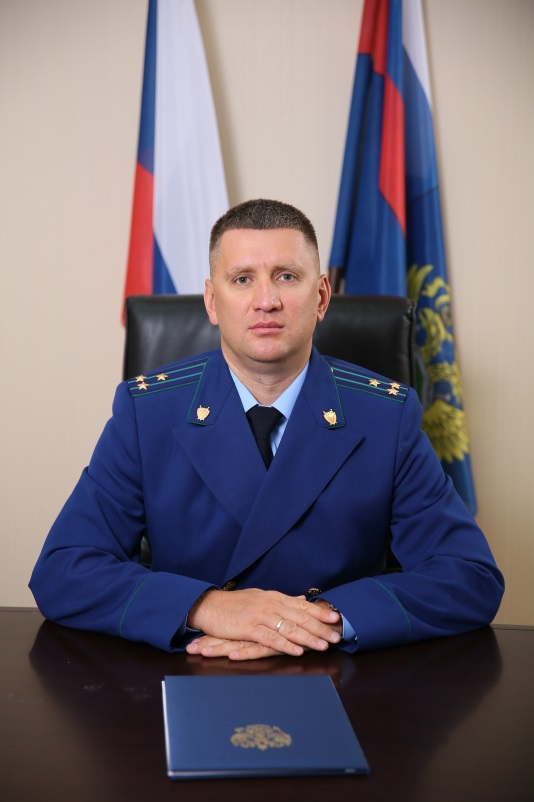 Согласно Постановлению Правительства РФ от 10.12.2021 № 2249 «Об утверждении Правил предоставления грантов в форме субсидий из федерального бюджета образовательным организациям высшего образования на реализацию мероприятий, направленных на поддержку студенческих научных сообществ».Вышеуказанные Правила определяют цели, условия и порядок предоставления грантов в форме субсидий из федерального бюджета образовательным организациям высшего образования на реализацию мероприятий, направленных на поддержку студенческих научных сообществ.Студенческие коллективы как государственных образовательных учреждений, так и коммерческих вузов смогут получить от государства до 5 миллионов рублей на развитие своих объединений в случае успешного прохождения конкурса.Конкурсный отбор будет проводиться Минобрнауки России два раза в год. С получателем гранта будет заключаться соглашение с указанием цели предоставления и размера гранта, условий и сроков его перечисления, перечня запланированных мероприятий и др.